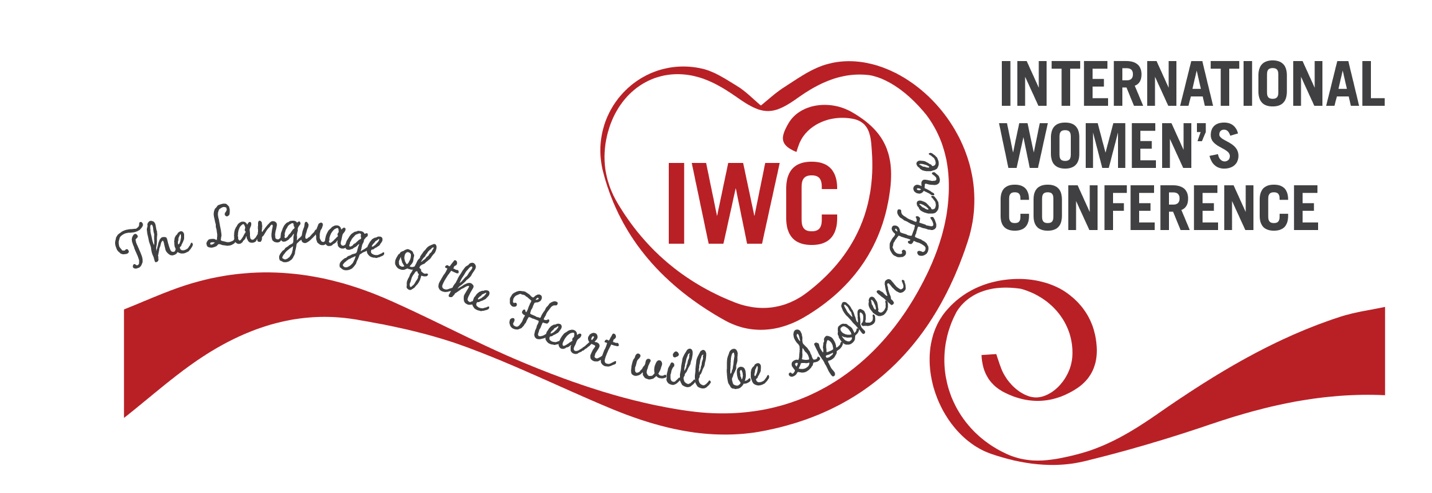 Greetings!  The International Women’s Conference (IWC) Advisory Council (AC) is delighted that you have requested to bring the IWC to your city.  Hosting the IWC is a wonderful way to provide service and share the message of recovery with the women in your community.  Please review this Bid Manual carefully and contact anyone listed below if you have any questions.2022-2023 Bid Chair		2022-2023 Bid Co-Chair	    2022-2023 Advisory Council ChairKristin M.			Kathleen G.			    Deb Y.Kristinjmoore@gmail.com	kathleeniws2020@gmail.com    dyeo@tlslifts.com  403-815-6722			317-402-9748  		    941-757-7733INTERNATIONAL WOMEN’S CONFERENCE MISSION STATEMENTThe International Women’s Conference is the bridge to a better understanding of the Alcoholics Anonymous philosophy and way of life because of our special needs in sobriety as women. We as women members of Alcoholic Anonymous are survivors. We have found a way to obtain meaning, depth and responsibility in our lives. This came about out of desire, decision, determination, and spiritual guidance. An elevated sense of belonging that is brought about by the special services and a special need provided by our Women’s Conference is our goal.THE ADVISORY COUNCILThe women on the Advisory Council provide support for the women involved in hosting an IWC conference in their city.  The Advisory Council is the custodian of the Conference and its experience.  Its fundamental purposes are:To ensure the continuity of the conferenceTo provide guidance to the current Host CommitteesTo provide guidance to cities who are bidding for the ConferenceTo select future conference sites from bids offered at each year’s ConferenceTo maintain the experience and material of past conferences through its archivesTable of ContentsThe Process Timeline - Start to Finish	3-5Bid Year – Planning and Presenting the Bid	-Form Exploratory Committee, Bid is Based on 6-point Criteria	6-7	-Airport	8	-Conference Committees	9	-Facility/Hotel Contracts, General Hotel Requirements	10	         Site Inspection and Checklist	11-13	         Negotiating the Contract	13-14	-Financial Statements	15	-Geographical Diversity	16	-Host City	16	-Virtual Component…………………………………………………………………………………..…………….17-20Final Bid Proposal and Bid Presentation	-General information and Guidelines, Bid Presentation-What to Expect	20	-The Winning Bid, The Bid is Not Awarded to Your City	21-22Conference Year 1:  	Planning	-Guidelines and Planning Requirements, IWC Host City Commitments to the IWC 	   Advisory Council, IWC Advisory Council Commitments to the IWC Host City Committee,	   Areas of Responsibility of the IWC Host City Committee	22	-Printing and Mailings	23	-Recommended First Year Action Items	23-25	 Financial Planning	25-28Conference Year 2:  Hosting	-Continue Work from Year 1, 12-6 Months Prior to Conference, 6 Months Prior to 	    Conference	29-30	-Conference Program Requirements	30	-What is the IWC Advisory Council?	31	- Advisory Council Room Requirements and Schedule	32-34Conference Year 3:  Wrap-Up	-Lessons Learned, Archives, Mailing List, Data	35	-Final Financial Reporting	35-64Past Conferences History, Locations and Speakers + a Special Note	37-39Financial Schedules	40Budget Templates (Income and Expenses)	41-44Budget Notes (Examples)	45-47Sample Gift Receipts and Donation Letter	48IWC Host City Chart of Accounts…………………………………………………………………………………………49-54THE PROCESS TIMELINE START TO FINISHOVERVIEWNew locations are encouraged to bid.The process and timeline from Developing a Bid to Hosting the IWC is approximately three years.  The bid for the IWC is made two years in advance. Please notify the AC Bid Chair at least four (4) months or more prior to the IWC of your intention to present a bid.  A phone call or email is all that is necessary.Be sure to stay in touch with the AC Bid Chair while you are preparing your bid.  You will need her help and feedback, especially regarding the hotel agreement and budget.If selected to host the IWC, the Chair and appropriate committee members should stay after the Sunday speaker meeting to meet with the IWC Advisory Council for approximately one hour. TIMELINE OVERVIEWBID YEAR: Planning and Presenting your Bid  Form an exploratory committee.Read and familiarize yourself with the Six Point Bid Criteria and this manual.Research hotel requirements.Develop budgets.Complete draft of your Bid Proposal prior to November 15th.Send a draft of Bid Proposal electronically to Bid Chair, Bid Co-Chair and AC Chair for review by November 15th.Deliver finalized bid proposals to Bid Chair or AC Chair ten days prior to the IWC that you intend to present your bid.Present bid at IWC.Get awarded the bid.Receive $2000 seed money.Plan fundraisers.Reach out to previous host city for structure planning and job descriptions for committee roles and members.CONFERENCE YEAR 1: Planning Work with Treasurer to open bank accounts and establish QuickBooks accounting system.Finalize Hotel/Conference.Identify and invite Conference Speakers.Begin negotiating Hotel and/or Convention Center contracts.Send contracts to AC Chair for review and signatureDevelop your IWC Host City Committee structure.Fill your committees	Begin regular IWC Host City Committee meetings.Open PO Box.Create logo.Plan tours.Select and price souvenirs.Finalize meal selection.Plan fundraising activities.Develop registration form/flyer.Attend the IWC and conduct pre-registration.Receive $8,000 seed money.Work with Technology Chair to update website.Set up e-commerce for souvenirsCONFERENCE YEAR 2: HostingContinue planning meetingsFinalize budgets and spending plan with AC Treasurer.Begin online registration and monitor.Open and monitor hotel room block.Publicize conference.Mail/email registration forms.Plan and confirm entertainment and decorations.Finalize panels/workshops.Arrange for volunteers.Secure raffle/silent auction donations and permits required to hold them.Finalize banquet arrangements.Hold fundraisers.Finalize AV needs.Plan decorationsPlan and confirm hospitality rooms.Plan and assemble registration packets.Arrange for archives and literature sales.Develop and print conference program.Finalize all printing needs.Arrange special needs accommodations.Arrange and finalize the needs of the Advisory Council.HOST CONFERENCE!CONFERENCE YEAR 3: Wrap-upWrite lessons learned.Deliver lessons learned to AC Chair.Finalize financial statements.Prepare and file any required governmental reports for raffles or auctionsPrepare and file required 1099-MISC or 1099-NEC forms with the IRS for prize winners and independent contractors.Compile registration statistics and pass on to Bid Chair and AC Chair.Return Archives to IWC Archivist. Pass along seed money to future conferences.Make final distributions and close bank accountsBID YEAR:  PLANNING AND PRESENTING THE BID Form an Exploratory CommitteeBefore starting your bid planning process, it is a good idea to identify a small exploratory committee of two or three A.A. women who can help research and consider locations, make decisions and help get others involved. Hosting the conference in your city or region can be a great way to involve women in service.  At a recent IWC conference it was estimated that more than 500 women did service work at the conference.  A high level of willingness and interest is necessary.Once there is interest from the local AA community of women and a location or two have been identified, the bid planning process can begin.  Begin to collect important information regarding the following criteria for inclusion in your bid proposal.The Bid for the International Women’s Conference is based on the six-point bid criteria:This criterion was established by the Advisory Council at the 2003 IWC in Seattle, Washington to ensure fair and equitable decision-making and prevent favoritism.The six points have been identified as key areas for the success of the conference.They are listed in alphabetical order because each is treated with equal importance in the evaluation process.The descriptions of the criteria are provided for informational purposes only and are by no means complete or absolute.At the Advisory Council meeting, each bid is evaluated and discussed one at a time.  The Advisory Council members are asked to confine their comments to the strengths and weaknesses of each bid with regard to each of the 6-points.After discussion, each Advisory Council voting member is asked to rank bids in each of the six areas.  This is done in writing using the same 6-point worksheet for each bid.6-POINT CRITERIAAIRPORT FACILITYDistance from the conference facilityCost of shuttle serviceChoice of airlines serving the Host CityGeneral cost of flying to the Host CityEase of reaching the Host City from other areas of the countryCONFERENCE COMMITTEEExperience of attending previous IWC’sExperience of hosting other AA conferencesQuality of letters of support from local women’s groupsDegree of balance and diversity in the Host Committee core members as it reflects the local AA communityExperience of Host Committee members in AA Traditions and AA ServiceFACILITY/HOTEL CONTRACTSConvenience of hotel to conference meeting roomsRoom night commitmentsFood/beverage commitmentsBanquet seating requirements – capacity enough for 1000 women for dinnerPossibilities to expand hotel or meeting room spaceQuality and diversity of meeting room styles FINANCIAL STATEMENTSLevel of detail presented – does it demonstrate an awareness of fiscal responsibilityStrength of contingency plansBudgets based on variable attendance levelsPlans for disbursing funds following the conference GEOGRAPHICAL DIVERSITYClimateRegional diversityFirst time in a new cityHOST CITY LOCATIONUnique aspects of the Host CityGeneral impressions of the bidding cityOther attractions near the Host City hotel or conference centerAvailability of other food choices in the area, hours open, low cost optionsAbility of bidding city to put on a good IWC for women in Alcoholics AnonymousAIRPORT FACILITYThe following information should be collected and included in the bid proposal:What airlines serve your city?What is approximate cost for round trip from the east and west coast?How far is the airport from the hotel?What is the travel time?Does the hotel offer a shuttle to and from the airport?  What is the fare?How often and between what times does the shuttle operate?What are the costs by taxi, Uber, or Lyft?Are there other modes of transportation to and from the airport and what is the fare?What parking is available at the airport and what is the rate?The bid should answer these important questions:What are the airlines serving your city?What is the distance from the airport to hotel or conference center?What is the cost and time needed for transportation from airport to hotel or conference center?CONFERENCE COMMITTEESMost conference committees begin with about five women. Members should be well versed in Traditions and Service Concepts. It is recommended that there be at least one member who has attended at least three IWC conferences and has at least five years of continuous sobriety. Ideally, at least some of the committee will be A. A. members with long-term sobriety and have A.A. service experience.Experience in hosting other A. A. conferences is beneficial.Members of the committee will represent the diversity of the local area.Once your host committee officers are confirmed, important documentation for each officer will be collected for inclusion in the bid proposal.  Include the following:NameLength of sobrietyService experience including service work on other conferences, positions held and size of conference(s).Attendance at previous IWCsSpecific skills, qualifications, and experienceIWC Council experience, if anyImportant skills and experience will include these: Treasurer - Accounting and proficiency in QuickBooks program to develop the budget and all financial transactions.Registration Chair - Will need technology/computer skills to develop documents and ensure the smooth transfer of programs relating to registration.Hotel Chair - Will need contract negotiating skills for the hotel contracts.Logistics/Technology Chair - Will need someone with technological skills and knowledge.Additionally, women with leadership as well as marketing experience will be beneficial.   There are many ways to achieve involvement which can generate publicity for the conference and the bid.  Consider holding IWC Bid fundraising events.  FACILTY/HOTEL CONTRACTSBefore moving forward with the planning process, determine if there is a facility that would meet the IWC’s basic requirements and that would be available the weekend of the conference.   The Bylaws state that the IWC must be held on a weekend in February as close as possible to February 14th.  Approval from the Advisory Council is needed to change these dates.GENERAL HOTEL REQUIREMENTSHotel should be a first-class facility, in an appropriate and safe location.It does not need to be a luxury type accommodation.Hotel should be willing to commit to a room block of at least 500 rooms per night.There should be at least one “Overflow Hotel” nearby, preferably within walking distance.  These hotels should match the conference room rates.Hotel must guarantee that no other major conference or group will be in attendance simultaneously.Hotel must guarantee that no outside vendors will be allowed to function near any of the conference activities or meetings.Hotel must be capable of hosting a conference banquet and be willing to customize their banquet menu for IWC.Hotel/Conference Center must have a ballroom for main speaker meetings (theatre style) plus overflow space in another room.Hotel/Conference Center must have ample meeting rooms to accommodate the total number of attendees for various breakout meetings simultaneously.Consider it a plus if the hotel has past experience accommodating A. A. conferences.Total number of attendees is not mandated.  See past conference attendees for reference.SITE INSPECTION AND CHECKLIST AccommodationsIs the hotel willing to commit to a room block of at least 500 rooms per night?Do they require minimum food and beverage orders?What is their attrition rate?How many rooms are available for your conference?  (Single, Double, Triple, Quad, Suites)Are room rates determined by type, occupancy or flat rate for all rooms?How many rooms are handicap accessible?Does each room have: A radioCable TVClosed circuit TVComplimentary coffee and coffee makerVoice mail/data portFree Wi-FiHair dryerIroning board and ironIs express checkout availableVideo checkoutAre rooms in good condition?  Comfortable?  Clean and fresh smelling?Does the hotel offer VIP accommodations?Hotel ServicesWhat is the price of coffee per gallon?Does the hotel have a parking garage/lot?  What is the rate?  How many spaces are available?Does the hotel have an audiovisual equipment manager?Is room service available?  How late?Does the hotel have restaurant/coffee shop?  Average prices?   Hours of operation?Are the following available:Business centerFitness centerSwimming poolJogging pathGift ShopFacilities and DesignAre hallways and lobby areas neat, clean, spacious, and safe?Is there an area to comfortably handle conference registration?Ask for permission to hang banners or welcoming signs in public areas?Are there enough elevators and stairways to comfortably move attendees?Are all areas accessible to the handicapped?Is the temperature in public areas comfortable?Is the lighting in all areas adequate?Are noise levels acceptable?Are all areas clean and fresh smelling?Meeting RoomsWhat is the number of breakout rooms available (not including ballroom)?What is the total capacity of the breakout rooms?Can they accommodate approximately 2,000 attendees?Collect data on each room:Room Name			Capacity (Theatre Style)		Might be Used ForAre pens/pencils and notepads included for attendees?Is a speakers’ podium and microphone included?Does the room have an in-room water station?Are temperature controls within the room?Are signs outside the room attached to the door, the walls or easel?Banquet Room/BallroomRoom capacity (theatre style)?Can the ballroom hold up to 2,000 attendees?Is the banquet room able to host at least 1,000 participants?Are they willing to customize their menu to IWC needs?Does the room have a sound system and how is it controlled?Is there an extra charge for the podium or microphone?Does the room have audiovisual screens and if so, how many?What type of lighting and how is it controlled?Can a banner be hung or attached to walls?Other ConsiderationsAre they willing to agree to a Force Majeure clause?Does the hotel overbook?Is the hotel willing to ensure that no major conference will be in attendance simultaneously and that no outside vendors will be allowed to function near the conference activities?Are all major credit cards accepted?What are the minimum revenue requirements and timeline?Can room rates or menu prices be guaranteed?Are service charges, gratuities, or sales tax added to food and beverage prices?  (Be mindful of these charges.  This is usually shown as ++ in contract.)Does the facility offer complimentary coffee, breakfast or evening hors d’oeuvres?What additional charges can be expected for items such as table set-ups, maintenance/electrical assistance?Are there any plans for remodeling, construction, or management changes?NEGOTIATING THE CONTRACTBased on the results of the site visit, choose the facility that best meets the IWC requirements.Now begin the negotiations to determine the terms of the agreement.  It is advisable but not necessary for an attorney to review any contracts prior to signing. DO NOT SIGN A CONTRACT.It is the bid committee’s responsibility to negotiate terms and make a bid based on those terms.The AC Chair and the Host City Committee Chair will sign the contract once bid is won (also called a Letter of Agreement).The hotel may want to know about the IWC and the locations of the last three conferences.  They can be provided with the information on the cities, total attendance and meal participation (see Past Conference History)Everything is negotiable.  Understand you do not have to accept the first offer they make.Room BlockMost hotels will provide the use of meeting rooms and ballroom in exchange for selling a certain number of rooms (the room block) and a certain amount of food and beverage.It is in the hotel’s best interest to have those numbers as high as possible and in your best interest to keep them low, because if a conference does not meet its room or food/beverage commitment, it could end up having to pay for use of the meeting rooms and other facilities.One way to help ensure that the room block is met is to have the hotel agree to charge a non-refundable one-night deposit when taking the reservation.The hotel will want to know how many rooms the IWC is willing to guarantee and how many rooms it will be obliged to hold at the conference rate.  Wait to finalize the room block until the bid is awarded to your city, but it is a good idea to make sure the hotel would be able to accommodate the IWC’s needs.  An example of a room block commitment when starting negotiations is shown below:Wednesday	Thursday		Friday		Saturday	Sunday	Total	10		   150			500		    500		     10		1170 Often this will be increased as more women register for the conference.  Room RateTo keep the IWC affordable, keep hotel rooms rates as close to $150-$190 per night as possible.  The hotel may not be able to give an exact rate, but they will be able to provide the current going rate (either the rack rate or a group discount rate) and guarantee that the price will not go up by more than a certain percentage.  CoffeeCoffee can be a very big expense and the price can be negotiated and locked in ahead of time.  Coffee can be served all day or restricted to certain times of the day to manage the costs.  Be aware that hot water for tea is often charged at the same rate as coffee.Food and BeverageConsider whether to offer three meals (Friday dinner, Saturday dinner and Sunday brunch) or two (Saturday dinner and Sunday brunch).Negotiate a cost or range of prices for each meal; the menu can be decided later.   Are service charges, gratuities, or sales tax added to food and beverage prices?  (Be mindful of these charges.  This is usually shown as ++ in contract.)Audio/Visual (AV)Audio and visual can be quite expensive.  Negotiate with the hotel to offer this as a free service or reduced charge.  If using an AA taping company, they have been allowed to set up microphones in each break-out room, making it unnecessary for the conference to pay the hotel for that service.  Check if the hotel charges a fee if using an outside AV or taping company.It is not mandatory to tape the breakout sessions.TelecommunicationsHotel telecommunications (phone and internet lines) can be quite expensive.  Many IWC Host committees have chosen to not use this service at the hotel during the conference.  Many hotels now offer Wi-Fi for free or an additional charge; please plan accordingly.Force Majeure/Impossible Clause (also known as uncontrollable events or acts of God)You will need to ask for this clause, which allows you to cancel the conference for occurrences of any circumstances beyond the control of either party, such as acts of God, war, acts of terrorism, government regulations, disaster, strikes, civil disorder, epidemics including outbreaks of infectious diseases or illness in the host city, county, governmental travel advisories, limited group gathering restrictions, curtailment of transportation facilities which may prevent or unreasonably delay 25% of the meeting attendees from attending,  or other emergencies that would make it inadvisable, illegal, or impossible for either party to perform their obligations under this agreement.  (Refer to Pg. 32~Suspension of Conference)4.	FINANCIAL STATEMENTSOVERVIEWThe conference must be self-supporting.  The Treasurer should be identified in the Exploratory Committee and must have QuickBooks knowledge.  All accounts for the conference are kept in QuickBooks.IWC is not financially responsible for IWC Host City conference debts.Each year’s conference operates as a separate entity and must cover its own expenses. Each Host City receives seed money from prior conferences.Each Host City must provide seed money to the conference that follows.In the event there is a surplus of funds at the end of the Conference, a minimum of 20% will be given to the Advisory Council before any other distributions are made. The bid proposal must include a budget in a format provided in the FINANCIAL FORMS section.The bid proposal must demonstrate financial autonomy and responsibility in accordance with AA traditions.The Host Committee must provide a Contingency Plan should a deficit occur.  BUDGETINGPrepare budgets that include all known and estimated income and expenses.  Include more than one budget. (1,500, 2,000, and 2,500 attendees or appropriate numbers for your city)  Set the registration fee. (The Advisory Council approves the registration fee.)Budget for seed money.Budget for the annual IWC Advisory Council allocation.  This includes operating funds and technology expenses.  The amount is determined each year by budgeting for the following year’s AC’s expenses.  Review the proposed budget with the AC Bid Chair and AC Treasurer. Host Committee Treasurer should work closely with AC Treasurer.The IWC follows all AA Traditions, including Tradition 7.  As we are self-supporting through our own contributions, therefore we do not accept outside contributions. Income:	$2,000		Planning year seed money					*estimate$8,000		Conference year seed money$    xxx 		Fundraising activities income$    xxx		Conference income (registration, meals, tours, souvenirs)Expenses:	$8,000		Seed money for the next year Host City $2,000		Seed money for the future “2nd year out” Host City$4,800		IWC Advisory Council operating fund (plus up to 20% increase)$2,600* 	Reimburse for registration software, website costs and maintenance.(any changes made mid-year by Host City will be extra.)$1,000*	One million-dollar liability insurance policy for the conference.$1,000*	Funds to pay for site visit by the IWC AC Chair$2,000		Advisory Council Prudent Reserve$ xxx		All estimated expenses (tours, raffles, souvenirs, food, AV expenses etc.)5. GEOGRAPHICAL DIVERSITYWhat are the average temperatures in February in the Host City region?Highlight regional diversity.  What makes this city different?What geographic attractions are nearby?Would this be a first time to host in this city?   If not, when was it hosted?HOST CITYShare the unique aspects and attractions of the Host City.The hotel, convention bureau, or visitor’s bureau can be an asset in highlighting the city.What attractions are nearby?  Is transportation necessary and if so, is it available?What restaurants and coffee shops are within walking distance of hotel, and what type of cuisine and range of prices?Is retail shopping nearby?What modes of transportation are available in your city, bus, train, etc. and what are the costs?Gather data on different tours that can be offered.Some IWC Host Cities organize tours on their own and budget for the income and expense, however many cities select a local tour operator to organize 2-4 tours.  Identify recommended tours and cost per person.  Decisions don’t need to be made to submit the bid, but options available should be identified.  Share information about the local AA community.  Identify number of local AA groups, especially women’s groups or those with strong involvement from AA women.Identify involvement of local women in general service or other twelve-step work.Identify women who have experience with putting on conferences.Identify women who have local or regional attendance at the IWC.  (Both high and low attendance can be helpful for a bid.  Areas with strong attendance have a solid base of support, while areas of low attendance at the IWC can help bring new women to our conference.)Collect letters of support.Many successful bids have included letters of support from AA groups, the hotel or conference center, local convention bureau, intergroup office, and/or district committee.If women from your local AA community sign a petition endorsing the IWC bid, please have them sign just their first name, last initial and sobriety Virtual Conference ApproachApproach planning your conference from the experience of the attendee.  Make sure that all attendees have a good experience registering and attending the conference no matter how they choose to attend.Do not make the virtual conference an afterthought. Virtual attendees may be greater in number than in person attendees so make sure you are providing All attendees with a good experience. When creating registration for your conference make sure you have clear information for virtual registration and in-person registration. It is also recommended the registration forms allow attendees to check a box to volunteer to serve during the virtual conference just like attendees serve at the in-person conference. While the four main meetings are A.A. meetings, for planning purposes they need to be approached as “shows” to make sure all aspects are covered to produce a good experience for ALL attendees.Include virtual attendees in state/country roll call on Friday night speaker meetingInclude virtual attendees in sobriety countdown on Saturday night speaker meetingInclude virtual attendees when creating podium scriptsInclude virtual attendees when creating panel/workshop scripts for hybrid roomsVirtual Program Committee ConsiderationsDecide how many panel rooms you want to be virtual only and how many you want to offer in a hybrid format. Virtual – this means the panel/workshop will only be offered online only.Hybrid – this means there will be attendees in physical room and the panel/workshop will be broadcast online.This should also mean that panelists could be in-person OR online.Having a few panelists mixed in with in-person panelists will hep the virtual attendees feel more like they are part of the conference.This should also mean that women can share whether they are attending in-person or virtually.Include virtual attendees when creating panel/workshop scripts for hybrid roomsOther ConsiderationsConsider language interpretation in Spanish, French and possibly other languagesThis extra step will help make the conference truly internationalConsider ASL interpretation for virtual conferenceConsider using a volunteer sign up tool to manage virtual volunteers (you may have more than 100 needed)Professional Virtual/Hybrid Event CompanyLet a professional (Like Tech 12) who understands how to produce quality virtual and hybrid events do the hard work.Use their online accounts (Zoom, Google meet, etc.). Professionals will have large master accounts that have additional functionality/tools for virtual conferences that would normally cost your committee more money. As their client your conference can utilize their enhanced tools.Consider allowing these professionals to spec what A/V equipment is needed for in person and virtual to run seamlessly.Souvenir Sales for Virtual AttendeesIf you choose to offer souvenirs for sale to virtual attendees keep shipping costs in mind. Also consider what countries you will ship souvenirs to.  Only US and Canada are recommended because customs fees can be exorbitant. The official IWC website has an ecommerce store ready if you choose to sell souvenirs through the website.This ecommerce store can be connected to a shipping account (like Shippo) that will calculate the actual shipping costs based on the attendees shipping address.Many event management platforms (like RegPack) should have the ability to sell merchandise.  Most event management platforms are not set up to calculate shipping costs to mail merchandise. If you sell souvenirs through one of these platforms, you will have to A) absorb the shipping costs or B) charge a flat rate for shipping to cover at least some of the shipping costs.Virtual Team RolesVirtual Chair (could also be the tech chair)Manages the entire virtual conference.Works with the production manager, tech team (volunteers and/or paid professionals like Tech 12) to produce the event.Works with professional team and designated person from the in-person conference to produce the four main speaker meetings.While these are A.A. meetings, for planning purposes they need to be approached as “shows” to make sure all aspects are covered to produce a good experience for ALL attendees.Virtual Program Chair Can use same topics as in person conferenceWork with virtual chair to make sure main speaker meetings are produced wellWork with room owners to get panel/workshop topics assigned for each virtual/hybrid roomNeed a separate “virtual” program (PDF and/or Conference APP)The in-person program and the virtual program will need to include different things important to each attendee type.Virtual Registration ChairVirtual needs are different than in person. By having a specific virtual registration chair they can address questions related to a virtual conference.During the conference there needs to be a virtual registration team, in addition to volunteers, to address issues, questions, problems relate to registering for virtual conference and access to the virtual conference.Many people will have trouble logging on to the conference or could not find their email sent with the virtual access codes.  The hope is that they find their way to the registration room to get assistance. Note: Santa Fe published the Zoom information for the registration room beginning the Thursday of the coreference.  It was the ONLY Zoom information published.Virtual Panel Room “Owners”Virtual panel room owners work with the virtual program chair and virtual chair to determine what panels/workshops will be in their room.  They will also work with the volunteer coordinator to ensure all volunteer shifts are covered in their room.   During the conference they will make sure that all volunteers are present and have back up volunteers to fill no-shows.Volunteer CoordinatorWill work with all virtual room “owners” to make sure they get the volunteers they need.Training Chair for Volunteer TrainingConsider producing videos for each virtual volunteer roleConsider holding live Q&A sessions online so people can come and ask questions and practice.2022 Santa Fe conference training videos and documentation is available from the Advisory Council.Production ManagerTies the virtual event and the physical event during the main speaker meetings and all other “connections” of virtual and physical conference.Production manager works with virtual chair, professional virtual event planner (like Tech 12), A/V company and (possibly logistics chair) to produce the event overall.Professional Virtual/Hybrid Event CompanyLet a professional to do the hard work.Use their online accounts (Zoom, Google meet, etc.)Consider allowing these professionals to spec what A/V equipment is needed for in person and virtual to run seamlessly.FINAL BID PROPOSAL AND BID PRESENTATIONGENERAL INFORMATION AND GUIDELINESOnce an agreement with the hotel or conference center has been negotiated and the information on the 6-Point criteria has been assembled, the bid proposal can be presented. Information in the Bid Proposal must be clear and succinct.  Do not clutter it up with a lot of glossy travel brochures as they will not help your bid but may make it harder for the Advisory Council to evaluate.Lobbying members of the Advisory Council is not appropriate; however, they may be contacted for information or referrals.  Your main contact with the IWC Advisory Council should be with the Bid Chair or the Bid Co Chair.Past Conference Chairs can be contacted for help or advice in preparing the bid.  Names and contact information will be provided upon request.  Send a draft of the bid proposal electronically to the Bid Chair, Bid Co-Chair and the AC Chair by November 15th for review.  The bid draft will be reviewed, and recommendations sent by the end of December.  Finalize the bid based on those recommendations.Send finalized bid proposals electronically to Bid Chair, Bid Co-Chair and AC Chair ten days prior to the conference and the Bid Chair will distribute the electronic bid proposal to the Advisory Council.  Sending the electronic bid in a PDF format is preferred.BID PRESENTATION – WHAT TO EXPECTThe bid presentations occur on Saturday morning during the conference.  Bid presentations will be made in random order.  Straws will be drawn on Saturday morning to determine the order of the presentations.The bid presentations generally occur in one of the larger meeting rooms and are open to any interested IWC attendees.  IWC Advisory Council members, former IWC host committee members and other bidding cities or cities planning to bid in the future will be in attendance.  Check the conference program for time and location.Fifteen minutes is allowed for presentations about how this bid meets the 6-Point Criteria.  Props or computer technology can be used, although it is better to keep it simple, explaining why the IWC should be held in this city and why this bid is a good bid.  After each presentation the Advisory Council members will have the opportunity to ask questions.  If time allows others in attendance will also ask questions.After all the bid presentations, the IWC Advisory Council will meet privately and review all bids and award the bid.THE WINNING BIDThe announcement of the winning bid will be made at the Saturday night speaker meeting, at which point the winning bid committee will be asked to stand and be introduced.The chair and other members of the winning bid committee will need to meet with the Advisory Council on Sunday directly following the Sunday morning speaker meeting.  The meeting location will be determined by the AC Chair. As the newly elected Host City, the duties and responsibilities begin now.  Please see the second section of the book titled:  “Conference Year 1:  Planning the Conference.”THE BID IS NOT AWARDED TO YOUR CITYOnly one city can be selected at a time.  The Advisory Council understands that it is very disappointing if your city is not selected but do not be discouraged!KEEP COMING BACK and present a bid again next year.There are many factors within the 6-Point Criteria which affect the selection process.Those cities not awarded will be invited to meet with the Advisory Council on Saturday evening after the Speaker Meeting to review results and answer questions.At the close of the conference, the AC Bid Chair will be available to answer questions, give clarifications or make suggestions. CONFERENCE YEAR 1:  PLANNINGThe Host Committee is asked to make a commitment that the IWC Guidelines and Requirements, AA’s Twelve Steps, Twelve Traditions and Twelve Concepts will be followed.GUIDELINES AND PLANNING REQUIREMENTSThe theme of the conference is always “The Language of the Heart Will Be Spoken Here.”Red and White must be the predominant colors used on all conference-related materials.All IWC meetings are CLOSED for women of Alcoholics Anonymous only.Information, topics and decisions of the IWC are to adhere to AA’s Twelve Steps, Twelve Traditions and Twelve Concepts. AA Conference-approved literature may be offered for sale.  Other appropriate printed material may be offered for sale but must be displayed and kept at a separate literature table.  It is the responsibility of the IWC Host Committee Chair to ensure that the program sessions are AA-related.  Non-AA enterprises and events are not to be published on flyers, programs, or on conference premises.The IWC is NOT affiliated with any outside vendor or enterprise; therefore, no outside vendor or enterprise should be allowed access to the conference space.IWC Host City Commitments to the IWC Advisory CouncilProvide current minutes of all planning and special events committees. Provide quarterly financial reports pulled from QuickBooks, along with monthly bank account reconciliations and bank statements.   Provide an “interim” final financial report no later than sixty (60) days after the conference and a final financial report with final closing bank statements, no later than September 30 of the conference year.Final Mailing List will be forwarded to the IWC AC Technology Chair ONLY (not to the next conference), no later than 60 days after the conference.The IWC Host Committee should plan on (and budget for) at least one in-person planning site visit with the AC Chair.  Any additional site visits would be at the expense of the Advisory Council.IWC Advisory Council Commitments to the IWC Host City CommitteeThe AC Secretary will provide an updated Roster of the Advisory Council members.The AC Technology Chair will forward the mailing list by May for the June mailing.The AC Chair and/or designated Advisory Council Member will be in regular contact with the IWC Host Committee to go over all phases of conference planning.The IWC Advisory Council is available to assist with any concerns with the planning before and during the conference.  Areas of Responsibility of the IWC Host City CommitteeEach IWC Host Committee is autonomous and has full responsibility for overseeing the successful planning and execution of a successful conference.  You may organize your committees and areas of responsibility in any way that works for your circumstances.  Some conferences have had a two-tiered committee structure, with a “core committee” and “general committee.”  In smaller cities, there are generally fewer committee members, and it may not make sense to have two different groups.A copy of the IWC Host City organizational structure chart should be sent to the AC Chair.Mailing List CommunicationThe mailing list is the property of the IWC Advisory Council.  It is housed on each of the four laptops owned by the IWC.  The AC releases a laptop to each IWC Host Committee to be used for mailing and registration purposes.  In order to protect the integrity of the IWC attendees, under no circumstances is the mailing list to be copied, loaned or sold to any other entities.  Requests for the list will be referred to the IWC AC Technology Chair.Microsoft Excel is the official software for managing the mailing list of the IWC. DO NOT MERGE the IWC mailing list with any other database or software. The IWC Host Committee updates the mailing list each year.  In general, names are removed when “return to sender” occurs and/or not attending for 3 years.  Names are added for first-time attendees and whenever change of address occurs.Since the IWC is an annual special event that moves from state-to-state and country-to-country, each IWC Host Committee will determine its method of communication.  Electronic communication is an effective way to communicate, and the use of marketing platforms can be used.  The US Postal Service may have restrictions for bulk mailing for non-profit organizations.  This regulation is interpreted differently in various states and other countries may have similar laws.Please check with your community Post Office regarding bulk mailing PRIOR to printing out any flyers or labels.  The Post Office may require seeing the flyer, the return address and the amounts being mailed in order to provide the non-profit rate for mailing.All communications, notices, flyers, or email blasts must be approved by the Advisory Council.  Recommended First Year Action ItemsIt is recommended the following actions be done in the first year of planning:Finalize Hotel/Conference Center contract within 60 daysWithin 60 days, a copy of the hotel/convention center contract(s) signed ONLY by the hotel/convention center must be sent to the IWC AC Chair for review and signature, and then it will be returned for the Host City Conference Chair to sign.Host City Conference Chair should not sign it prior to the IWC AC Chair.Make all changes to the Hotel contract as directed by the Advisory Council.Develop IWC Host City Committee structure and fill committee positions.Provide the AC Chair with a roster that includes the Host City Committee member’s names, addresses, phone numbers and email addresses.Open a Post Office Box.Begin regular IWC Host City Committee planning meetings.Provide minutes of all monthly planning meetings to the AC Chair.  Create logoRed and white are the predominant colors used on all conference related materials.The logo must be approved by the Advisory Council.Announce to local intergroups, districts, areas and delegates that the IWC will be held in the Host City.Plan and finalize tours. The tours and events planned by the Host City must include descriptions and pricing on the registration flyer. These must be approved by the Advisory Council.Make accommodations for women with special needs.Select and price souvenirs.  The sale of conference souvenirs is limited to no more than four items unless otherwise approved by the AC. Select and price a memento to be placed on Saturday night banquet tables. Be mindful of Tradition 6 that reminds us no affiliation, endorsement of outside enterprise, etc.Develop registration flyer.  The theme is always “The Language of the Heart Will Be Spoken Here”.  The registration flyer must be approved by the Advisory Council and should include the following information:IWC Logo Approved Host City logoIWC Mission StatementIWC Website Host City Welcome StatementTradition 7 Statement of Self-Supporting Hotel name, address, phone number and reservation information.Airline and transportation informationDeadlines dates. Payment information, methods of payment and related statements.Maximum occupancy and maximum attendee statementsPublic service announcementsContact information of Host City Committee.Costs for all services offeredRequest for volunteers at conferenceRequest for special needsExplanation of tours and pricingScholarship contribution requestWaivers and cut off dates for refundsPlan to attend the next IWC.  Planning considerations should include:Work with AC Technology Chair to have online registration form ready to go live.Print registration forms to bring to the conference. Quantity has historically been 10,000.Recruit committee members and volunteers to attend the Conference and help staff the pre-registration table.Work with current Host City to determine where the pre-registration table will be located.Meet with current Host City Chair and other committee members to observe and learn about committee roles and responsibilities.Arrange to “shadow” counterparts during the conference.Identify and secure speakersSelecting local speakers allows the conference attendees to experience the local recovery.Consider expenses when choosing the evening speakers from out of town/out of state/out of country.Obtain written permission from all the speakers/panelists you wish to record.Technology/LaptopsContact the IWC Technology Chair to make arrangements to receive two laptops which is used for registration and mailing list communications.  Do not make arrangements with previous host city to receive the laptops.  Purchase QuickBooks Online and use standard IWC Host City Chart of Accounts.  CONFERENCE FINANCIAL PLANNING IWC Host City Treasurer must contact the AC Treasurer IMMEDIATELY to get details about opening bank accounts, establishing the conference’s non-profit status, EIN number, IWC accounting procedures and QuickBooks.The Host City Treasurer will need to set up QuickBooks and begin regular financial reporting.  It is required to provide the AC Chair and AC Treasurer with quarterly financial reports.  Year 1  - Profit and Loss Report, Balance Sheet,  and Monthly Bank Statements and ReconciliationsYear 2 – Profit and Loss Report showing Budget to Actual, Balance Sheet, and Monthly Bank Statements and Reconciliations.Individuals can make tax-deductible donations to International Women’s Conference, Inc. since it is a tax-exempt entity.  The IWC Host Committee should provide a “gift receipt” for any donation and is required to provide a “donation acknowledgement letter” to any individual that contributes $250 or more.  Sample gift receipt and sample donation acknowledgment letter are provided at the end of this document. The income and expenses of the conference will be reported on the income tax return filed by International Women’s Conference Inc.  Copies of receipts to support the expenses reported on the financial statements must be provided with the final statements. Also, copies of the bank statements must be provided.  These records are required to be maintained with the tax returns.Copies of receipts must be provided to the AC Treasurer electronically or actual paper receipts.  Electronic copies of the documents are preferred.   After compliance with local government for permits and licenses, copies of those permits and licenses must be provided to the AC Treasurer.Contact the Secretary of State to determine if it is necessary to file with them and/or to have a Registered Agent in the host state.  If it is necessary, file accordingly and documentation should be sent to the AC Treasurer.  If a Registered Agent in the state is required, the HC Chair or HC Treasurer should serve in that capacity.The IWC Host Committee must provide minutes of all monthly planning meetings to the AC Chair and AC Treasurer.  The quarterly financial statements will be provided to the AC Chair and the AC TreasurerEach IWC Host Committee is responsible for conference costs. The IWC Advisory Council may assist in planning, advising, etc., but will not be responsible for any deficit incurred by any conference.The IWC Host Committee must regularly update the Contingency Plan provided to the AC Chair and AC Treasurer.  The regular budget should be used. The IWC Advisory Council must approve the registration fee.  Pre-conference budgeting is needed to keep the fee at a minimum and a sufficient amount to meet expenses.  A two-tiered registration fee allowing for a greater amount for registrations after January 1st is permitted subject to the approval of the Advisory Council.The IWC Host Committee must secure a $1,000,000 (one million-dollar) liability insurance policy for the conference.  The IWC Advisory Council must be named on the policy as additional insured.  A copy of this insurance policy is to be given to the AC Chair.Refund of registration fees or other monies are strongly encouraged, but is at the discretion on the IWC Host Committee.  Waivers and the cut-off date for refunds needs to be published on the flyer and website.Each of the next two IWC Host Committees receives seed money in order to meet pre-conference bills prior to the receipt of registration fees.  This total is $10,000 and a rotating system has been established where $8,000 is provided to the next Host Committee and $2,000 is provided to the second Host Committee (2 years out) to assist with initial printing and early expenses.  This money is distributed at the conference.Each IWC Host Committee is required to budget for the following year’s Advisory Council’s operating expenses and will not exceed a maximum of a 20% increase from the current budget.Dual signatures are required on all checks written by the IWC Host Committee members.  During the IWC, the current IWC Host Committee Chair presents the AC Chair with the following checks:$8,000 for the next year IWC Host Committee (Payable to the xx IWC)$2,000 for the ‘second year out’ IWC Host Committee (Payable to the xx IWC)$4,800 as per the Advisory Council budget. (Payable to IWC, Inc.)$1,832 for the reimbursement of the annual registration platform costs which includes two additional months. (Payable to IWC, Inc.) $2,000 per Advisory Council budget for prudent reserve. (Payable to IWC, Inc.)$500 for the reimbursement of the annual website updates. The cost for any web changes made by the Host City during the year will be reimbursed to the AC. (Payable to IWC, Inc.)$300 for the reimbursement of the cost of transferring e-commerce information onto the website for souvenir sales. (Payable to IWC, Inc.)The IWC Host Committee Chair or Treasurer is expected to complete an “interim” final financial report no later than 60 days after the IWC.   This interim final report should be provided to the AC Treasurer and AC Chair.  The IWC Host Committee is required to pay the cost of shipping the IWC Archives back to the IWC Archivist.  The costs of shipping will vary depending on the proximity of the Host City to the location of the IWC Archivist and method of used for shipping.No cash, rebates and/or reward points can be accepted by the IWC or the IWC Host Committee, except in cases of standard industry practices.  Divisions of rebates, if any, need to be discussed with the AC Chair and AC Treasurer.In the event there is a surplus of funds at the end of the Conference, a minimum of 20% will be given to the Advisory Council prior to any other allocations.Any remaining Scholarship funds are to be forwarded to the next IWC Host Committee.After the IWC Host Committee expenses are settled and the IWC Advisory Council distribution requirements have been met, the IWC Host Committee will disperse the overage to AA related entities only.    Suggested remaining distribution: 10% GSO; 30% to Area; and 60% to local Intergroup/Central Office.  Upon final distribution of funds, the Host City bank accounts shall be closed and the final financial reports and closing bank statements shall be provided to the AC Treasurer and AC Chair no later than September 30.Guidelines to the Alcoholics Anonymous General Service Office may be found in the pamphlet “Self-Support:  Where Money and Spirituality Mix.”CONFERENCE YEAR 2: HOSTINGIt is recommended the following actions be done in the second year of planning:Continue Work From Year 1Continue to hold regular Host City Committee planning meetings.Continue to provide all Host City Committee planning meeting minutes to the AC Chair.Continue to update your budget and income and expense reports using Quick Books.Continue to provide quarterly financial reports to the AC Chair and AC Treasurer. Continue to monitor registration.Continue to monitor the hotel room block/pickup. Continue to build and add committee members as needed.Stay in contact with your speakers. Months Prior to the ConferencePlan for the on-site meeting with the AC Chair and the Host City Committees.Contact Box 459 to publish the announcement of the upcoming IWC in their publication.Notify local Intergroups, Districts, Areas and Delegates and provide them with IWC flyers. Update mailing list.  Returned mail and e-mails should be removed from mailing list and make note of any forwarding addresses.  Notify the AC Technology Chair with any changes made.June 1 - Mail first mailing via postal and/or electronic mail.Hold fundraiser activities.Plan entertainment and confirm times to perform.Plan and finalize panels and workshop topics.Arrange volunteers for meetings and other service commitments  Plan raffles and secure permits if necessary.  (Send copies of permits to AC Treasurer)6 Months Prior to the ConferenceFinalize banquet arrangements.Finalize audio/visual needs.Plan decorations.Plan hospitality rooms.Arrange for literature sales.Contact archivist and arrange plans to send archived materials from conference.Plan and assemble registration packets.Print signs and banners Arrange for women with special needs in panels/workshops and on tours.The IWC Host Committee is responsible for communicating to IWC attendees about the availability of accommodations for those who are physically, visually and audibly challenged (such as ASL and other services at the facility and meetings.)The IWC Host Committee should arrange for motorized chairs for use by attendees with mobility problems.  An outside vendor may be used.   Attendees who use motorized chairs may be charged for their use. (Put a note on the website that the conference doesn’t pay for these).September 1 - Contact the IWC Technology Chair with changes to the mailing list, if not previously done, prior to this mailing.October 1 - Mail second mailing via postal and/or electronic mail. October/November - Develop Conference Program.  A "close-to-final” draft of the program and schedule, including content and layout, is to be forwarded to the IWC AC Chair.  December/January - Pay special attention to the room block/ pickup. This will be critical during the two months preceding the conference.  Within 6 months prior to your conference, the AC Chair may make an additional site visit to your city. The cost of this trip will be the responsibility of the IWC Advisory Council. CONFERENCE PROGRAM REQUIREMENTSBefore printing the FINAL version of the printed program, approval from the AC Chair is required.The following items are required to be included in the printed program. The Heart Motif should be included in the Host City logo.“The Language of the Heart Will Be Spoken Here” is the motto.Previous IWC Cities, States, Provinces, Country, and Year should be listed on one page. (See Past Conference Locations, Page 33) The Regions of the IWC and areas within those regions should be listed.The Friday night regional meetings schedule and locations should be listed. Hospitality Room Hours (Hospitality Rooms should be closed during the speaker meetings to allow volunteers to attend.)State that verification of payment on attendee’s bank statement will be the official receipt of registration. Include a statement that “No childcare will be provided.”The IWC Advisory Council information listed in the box following should be inserted in the printed program booklet:ADVISORY COUNCIL ROOM REQUIREMENTS The IWC begins on Thursday afternoon and ends on Sunday by 11:00 a.m.Specifics of the meetings are left to the discretion of the IWC Host Committee; however, the following are required:Reception - A meeting room is required for the Wednesday evening reception from 7:00-9:00 p.m.  The room should be able to accommodate the IWC Host City Committee, The IWC Advisory Council and the next year’s Host City Committee.How to Make a Bid for IWC - The Friday schedule must include a 90-minute session between the hours of 1:30 and 4:00 p.m. on “How to Make a Bid for IWC.”Theater seating for 100 Projector, screen, with computer hook-up is needed.Four chairs (facing the audience) for the IWC Advisory Council Two microphones - one for the audience and one for the moderator of the meeting. Regional Meetings - The Friday schedule must include Regional meetings at a time determined by the Host City and approved by the IWC AC Chair.  No other activities or meetings will be scheduled during the Regional meeting time slots.Seven (7) individual meeting rooms are needed to hold Regional Meetings and they will convene at mutually agreed upon time between the Host City and IWC AC Chair. Attendance for each Region varies considerably. Please take this into consideration when scheduling rooms for the meetings. It is suggested that you check with the previous IWC Host City Committee for details. The Canada East, Canada West and International Regional Meetings have been combined into one room. Bid Presentations - The Saturday schedule must include a two-hour session from 8:00-10:00 a.m. for “Bid Presentations.”Theater seating for 100 people A head table and podium that will accommodate 3-4 people Two microphones – one for the head table and one for the audience for questions.A projector and screen, with computer hook-upIWC Advisory Council Annual Meetings - The IWC Host City Committee will provide a meeting room for the IWC Advisory Council for the duration of the conference, beginning Wednesday morning.   The following reflects the meeting room requirements for the IWC Advisory Council throughout the conference.The room should accommodate 30 women, set in conference style, with additional seating for 10. IWC Host Committee is to provide, at their expense, a Continental Breakfast on Thursday morning only.Water, coffee, tea and soda, and mid-afternoon snacks/cookies should be available in the meeting room to be replenished as needed through the IWC Advisory Council Liaison at the IWC Host Committee’s expense. The meeting room must have a locking door and be used solely by the IWC Advisory Council during the entire conference. The key for the IWC Advisory Council meeting room must be given to IWC AC Chair or provide a hotel contact for locking the room. The meeting room must be located a distance from other meeting rooms and any outside vendors.The meeting room should be equipped with an easel or dry-erase board and have electrical outlets easily accessible for computers. The room set-up should be in hollow square with food tables in the back of the room and two extra tables for materials.Wrap Up Meeting – This meeting is for the IWC AC Chair, IWC AC Treasurer, current IWC Host City Committee Chairs, next IWC Host City Committee Chairs, and the newly selected IWC Host City (2-year) Chairs. Seating for 50 people One MicrophoneADVISORY COUNCIL SCHEDULEWednesday 7:00-9:00 PM – Reception The IWC Host City Committee hosts a reception for IWC Host City Committee and the IWC Advisory Council.  It is strongly encouraged to invite the Host City Committee for the following conference.  Refreshments are the choice of the IWC Host City Committee, but generally feature coffee, tea, water, and light refreshments.Purpose of the reception: To provide an opportunity for IWC Advisory Council to meet and thank the current IWC Host City Committee for their years of service to the conference. To allow the IWC Advisory Council and the IWC Host City Committee to address any last-minute concerns. Any Bid Proposals that were not delivered prior to the conference can be delivered at the reception to the IWC AC Bid Chair or the IWC AC Chair.IWC Advisory Council members can learn the location of the AC meeting room.Thursday 8:00AM-5:00PM - IWC Advisory Council Annual Meeting The Continental Breakfast should be ready and available at 8:00 a.m. Thursday 2:00PM-4:00PM - Information Meeting The IWC Host Committee Chair presents an update on the conference status to the IWC Advisory Council sometime between 2:00-4:00 p.m. Thursday afternoon. Friday 8:00AM-11:00AM - IWC Advisory Council Meeting Start time decided by vote Friday 11:30-1:30 PM - Past & Present IWC Advisory Council Members LuncheonThe Past AC Chair plans the luncheon and coordinates with the Advisory Council Liaison who serves as the contact for the luncheon.  Attendees pay for their own lunch. Friday 1:30 to 4:00 PM (Flex Time) “How to Make a Bid for the IWC” Cities interested in presenting a bid to bring the IWC to their city should attend this meeting.  The IWC AC Bid Chair runs the meeting and Bid Books will be distributed to those interested in bidding.  A question/answer period is held.Friday 3:30PM-5:30 PM (Flex time) - Regional Meetings The Regional Meeting serve three primary purposes:To receive suggestions, comments or answer questions about the IWC.To conduct elections of the new IWC Advisory Council Representative(s) and/or the Alternate Representative.To encourage IWC attendees from each Region to bid on the conference. Friday 8:00PM - Prior to Speaker meeting Introduce IWC AC Chair and AC Co-Chair for Announcements Saturday 8:00AM-10:00AM - Bid Presentations Saturday 10:00 AM – IWC Advisory Council Meeting resumes (following bid presentations)Saturday 8:00 PM – After Speaker MeetingAnnouncement of the newly selected IWC Host City Committee by IWC AC Chair IWC AC Chair introduces the IWC Advisory Council members.Saturday 9:30 PM (approximate) The IWC Host Committee will provide a meeting room for use immediately after the evening speaker for a meeting of the IWC Advisory Council and all Bid Presenters.Sunday 11:00 AM (approximately) - After Speaker Meeting IWC Advisory Council members discuss “Lessons Learned” Banner given to next IWC Host City CommitteeChecks distributed as required (see Conference Year 1:  Financial Planning) CONFERENCE YEAR 3:  WRAP UP LESSONS LEARNEDWrite up “Lessons Learned” developed from the experience of each committee.Attend the Wrap-up Meeting to discuss the experience of the conference and to pass on the information to the next Host City.Provide a written copy of “Lessons Learned” to the AC Chair, who will distribute to the next IWC Host Committee and AC Bid Chair.ARCHIVESImmediately after the conference, the Archives should be packed carefully and shipped to the location indicated by the AC Archivist.The IWC Host Committee is required to pay the cost of shipping and the IWC Archives back to the IWC Archivist.  The costs of shipping will vary depending on the proximity of the IWC Host Committee to the location of the IWC Archivist and method used for shipping.Provide two of the following items to the Archivist:  Two programs, two pins, 2 name badge holders, two registration forms and any other item deemed historically significant which fits into a 14”x12”x3 ½” shipping box/container.Forward the IWC Banner to the next IWC Host City within 30 days of the end of the conference.MAILING LISTWithin two months (60 days) following the conference, the laptop computers are to be sent to the IWC AC Technology Chair.  Any electronic mailing lists created should be turned over to the Technology Chair.  All corrections and deletions must be made on the mailing list prior to sending.  The mailing lists are the property of the IWC Advisory Council.  DATAProvide the AC Chair, the AC Bid Chair with the following data:Final registration numbersNumber of each kind of meal soldType and number sold of each kind of souvenirType and number of each kind of tour soldRoom rate and rooms sold in the conference hotel and overflow hotel for each day (starting Monday before the conference and ending the Monday after)The names of your guest speakers.FINAL FINANCIAL REPORTINGTwo months following the IWC (April) and NO LATER THAN SEPTEMBER 30, the IWC Host City Committee is to send to the IWC AC Chair and AC Treasurer the following:An interim financial statement (due April) including a statement to the effect that all expense records, receipts and contractual agreements are on file.  (using form included FINANCIAL FORMS) The final accounting must be submitted by September 30 and preferably sooner.The report will disclose all donations received by the IWC Host Committee, including from whom, dollar amount, and designated purpose.The report will list all complimentary airline tickets, hotel rooms, rental cars, etc., received by the IWC Host Committee and will include distribution/use of them.  The report will include a statement that no cash and/or rebates have been accepted by the IWC or the IWC Host Committee, except in cases of standard industry practices.  Divisions of rebates, if any, need to be discussed with the IWC AC Chair and AC Treasurer.After the IWC Host Committee expenses are settled and the IWC Advisory Council distribution requirements have been met, the IWC Host Committee will disperse the overage to AA related entities only, including 20% to IWC Advisory Council.  Additional guidelines from the Alcoholics Anonymous General Service Office may be found in the AA Pamphlet, Self-Support:  Where Spirituality and Money Mix.  Suggested distribution of the remainder:10% to GSO30% to Area60% to local Intergroup/Central Office.Any remaining Scholarship funds are to be forwarded to the next IWC Host Committee.  There are to be NO funds/money forwarded directly to any non-AA entity.The FINAL FINANCIAL REPORT is expected NO LATER than September 30 of the year of the conference.  Send this report to the AC Chair and the AC Treasurer.SUSPENSION OF CONFERENCEThe Advisory Council shall have the responsibility to suspend the current or upcoming IWC by cancelling the conference for that year or changing the format of presentation, working jointly with the Host City.The Host City will make a recommendation to the Advisory Council to suspend or alter the conference with a minimum of three documented reasons.  The Host City can present other formats to the Advisory Council for hosting the IWC, if possible.  (i.e., video conferencing.)The Advisory Council will meet in an emergency meeting to vote on this action.  No formal actions will be taken until the AC has voted.  If the Host City must invoke Force Majeure or Impossibility Clause for the contracted hotels or convention center, the AC must approve this action.  The Host City will consult an attorney and request the attorney send a letter to the hotel(s) or convention center regarding this action.   Contact with the Advisory Council Chair should be maintained at all times during these communications. If a new format for the conference is approved, the Host City will establish a new budget and submit as soon as possible to the Advisory Council Treasurer and AC Chair or approval.  A plan for reimbursement of funds already collected, if necessary, must be submitted to the AC and registrants must be notified within thirty (30) days of the decision.PAST CONFERENCE HISTORYREGISTRATION STATISTICS AND ROOM BLOCKSThe following charts are intended to provide valuable information to assist a Host City in planning for banquets, tour capacities and purchases of souvenir items. One of the biggest challenges in hosting the IWC is the difficulty in projecting the final totals for the different categories when the quantities change dramatically in the final weeks before the event.This information can also be used to project revenue flows from the various categories of conference sales to help the Host City meet operating expenses incurred during the months leading up to the event. PAST CONFERENCE LOCATIONSFEBRUARY 14, 1964, FIRST WOMEN’S CONFERENCE, KANSAS CITY, MO1965-1990	NAAWC, National Alcoholics Anonymous Women’s Conference1991-2006	IAAWC, International Alcoholics Anonymous Women’s Conference 2007-present	IWC, International Women’s ConferencePAST CONFERENCES SPEAKERSA Special Note This is an excerpt from a letter written in 2009 and approved by the advisory council for yearly including in the Advisory Council Binder.  “IWC reflects the principles of the AA program. If a woman is an alcoholic and a member of AA, we welcome her in IWC. In IWC as in AA as a whole, social status, marital status, sexual orientation or financial status are not relevant. In Alcoholics Anonymous we do not care about sexual orientation any more than we care about marital status. IWC welcomes every woman who is a member of Alcoholics Anonymous, regardless of her race, creed, color, occupation, history, or sexual orientation. This however, does not mean that we cannot have "special interest" meetings.”FINANCIAL SCHEDULESBUDGET TEMPLATE - INCOME DETAILTotals and amounts used are examples only.BUDGET FOR 2,000 	Location:					Conference Dates:BUDGET TEMPLATE  - EXPENSE SUMMARY Totals and amounts used are examples only.BUDGET TEMPLATE - EXPENSE DETAIL	Totals and amounts used are examples only.BUDGET TEMPLATE - EXPENSES DETAIL Totals and amounts used are examples only.BUDGET NOTES  (Example of budget notes for 2,000 attendees) This is a sample format to provide explanations and pertinent information about income and expenses activity.   The format should follow the budget template as closely as possible.INCOME (Budget Notes)EXPENSES (Budget Notes)SAMPLE GIFT RECEIPTThank you for your contribution.  This receipt is for your tax preparation purposes.International Women’s Conference, Inc. is a 501(c)3 not-for-profit organization.  In accordance with IRS rulings, this receipt confirms that no goods or services of any kind were provided in consideration for this gift.Gift Amount ____________________________Date of Contribution ______________________XX - 1574635XXth IWCSAMPLE DONATION ACKNOWLEDGEMENT LETTERPlease retain for IRS PurposesDATENAME OF DONORADDRESS OF DONORCITY, STATE, ZIPDear Friend:Thank you for your generous gift of ($$$) on (DATE OF CONTRIBUTION) to the xxth International Women’s Conference (IWC) held in (YOUR CITY AND STATE).  Your support of the conference is a wonderful way to assist many women in getting exposure to the A.A. message, and will help ensure the continuity of the IWC experience for many women from all over the world.This receipt serves as an official acknowledgement of your gift and we certify that no goods or services were received by you in exchange for your donation.  The Internal Revenue Service (IRS) requires proof of gifts of $250.00 or more, other than a cancelled check.  Since gifts to the International Women’s Conference, Inc. constitute a proper deduction under the charitable contribution laws of the IRS, you should retain this receipt as proof of your gift.Thank you on behalf of all those who will benefit from your generosity.Sincerely,Chair, xxth IWCAddressCity, State, ZipIWC HOST CITY CHART OF ACCOUNTSThank you for reviewing this manual and submitting your Bid Proposal to request to host the International Women’s Conference in your city.  Additional financial information and further details about hosting the conference will be available once the host city is chosen.  The Advisory Council International Women’s ConferenceReporting QuartersMonth DueJanuary-MarchAprilApril-JuneJulyJuly-SeptemberOctoberOctober-DecemberJanuary2021 Charlotte, NC (Virtual)2021 Charlotte, NC (Virtual)2021 Charlotte, NC (Virtual)2021 Charlotte, NC (Virtual)2020 Indianapolis, IN2020 Indianapolis, IN2020 Indianapolis, IN2020 Indianapolis, INRegistrations:Registrations:19,373 Actual Hotel Room BlocksActual Hotel Room BlocksSouvenirs:Entertainment:Registrations1900Sweatshirts314DysfunctionalMonday1Fri Dinner470T-shirts251   Family Feud375Tuesday16Sat Dinner807Tote Bags104Karaoke Night1,149Wednesday123Sun Brunch461Travel Mugs245Dance Party1,119Thursday 396ToursFriday433T-shirts306Saturday429Crew neck sweat270Sunday 43Mugs222Total Block1441Water Bottle752019 Los Angeles, CA 2019 Los Angeles, CA 2019 Los Angeles, CA 2019 Los Angeles, CA 2018 Phoenix, AZ2018 Phoenix, AZ2018 Phoenix, AZ2018 Phoenix, AZHotel Room BlocksHotel Room BlocksActual Hotel Room BlocksActual Hotel Room BlocksRegistrations3991Registrations3643Monday50Sat Dinner1700Monday5Fri Dinner1580Tuesday50Sun Brunch992Tuesday32Sat Dinner1710Wednesday300Fri Ice Cream850Wednesday178Sun Brunch1375Thursday 600Tours497Thursday 526ToursFriday700T-shirts320Friday609Short T-shirt575Saturday700Hoodies191Saturday619Long T-shirt415Sunday Mugs210Sunday 78Mugs1451Total Block2400Caps73Total Block2047Totes175Journals216Cookbooks2161965 - 1969Kansas City, MO1990Minneapolis/St. Paul, MN2011Anchorage, AK1970St. Louis, MO1991Orlando, FL2012Washington, DC1971Wichita, KS1992Reno, NV2013Reno, NV1972Oklahoma City, OK1993Vancouver, British Columbia2014Honolulu, HI1973Little Rock, AR1994New York, NY2015Palm Springs, CA1974Des Moines, IA1995Omaha, NE2016Norfolk, VA1975Minneapolis/St. Paul, MN1996Salt Lake City, UT2017Cleveland, OH1976San Antonio, TX1997Chicago, IL2018Phoenix, AZ1977Chicago, IL1998Cleveland, OH2019Los Angeles, CA1978Cleveland, OH1999San Jose, CA2020Indianapolis, IN1979Denver, CO2000Atlanta, GA2021Charlotte, NC (Virtual)1980New York, NY2001Honolulu, HI2022Santa Fe, NM1981Costa Mesa, CA2002Denver, CO2023Dallas, TX1982Oklahoma, OK2003Seattle, WA2024Portland, ME1983Phoenix, AZ2004Buﬀalo, NY1984Atlanta, GA2005Las Vegas, NV1985Denver, CO2006Minneapolis/St. Paul, MN1986Philadelphia, PA2007Detroit, MI1987Albuquerque, NM2008Portland, OR1988Dallas, TX2009Salt Lake City, UT1989Kansas City, MO2010Orlando, FL2015 PALM SPRINGS, CA – IWC 512016 NORFOLK, VA – IWC 52Gaynail J., Carmichael, CALorna D.Alison C., Santa Barbara, CALaura H.Nancy B., TexasRachel M., North CarolinaMillie L., Alabama2017 CLEVELAND, OH – IWC 532018 PHOENIX, AZ – IWC 54Angela H., Akron, OHDiana E., Prescott, AZMissoon W., Sarasota, FLCandice M., Los Angeles, CADiana L., New York, NY Jane D., Tallahassee, FLRegina B., Cleveland, OHDeb H., Akron, OH2019 LOS ANGELES, CA – IWC 552020 INDIANAPOLIS, IN – IWC 56Phranc G., CaliforniaLeslie G, Indianapolis, INYolanda G.Angie P., Cincinnati, OHJosephine M., TexasMary T., Santa Fe, NMJudy L., Boulder CO.Sister Mary C., Tampa, FL	2021 CHARLOTTE, NC – IWC 572022 SANTA FE, NM – IWC 58Cathy W., IllinoisMaria L, Santa Fe, NMTerri K., OhioAmanda L, Los Angeles, CADeborah K.A., North CarolinaEileen S, Albuquerque, NMAmy S.D., KentuckySandra H, Santa Fe, NMFINANCIAL REPORTING SCHEDULE FINANCIAL REPORTING SCHEDULE TO BE SENT TO AC TREASURER AND AC CHAIRTO BE SENT TO AC TREASURER AND AC CHAIRItems Due Each Quarter:Items Due Each Quarter:Year 1Profit & Loss Report and Balance SheetProfit & Loss Report and Balance SheetMonthly Bank Statements and ReconciliationsMonthly Bank Statements and ReconciliationsYear 2Profit and Loss Report showing Budget to Actual and Balance SheetProfit and Loss Report showing Budget to Actual and Balance SheetMonthly Bank Statements and ReconciliationsMonthly Bank Statements and ReconciliationsReporting QuartersMonth DueJanuary-MarchAprilApril-JuneJulyJuly-SeptemberOctoberOctober-DecemberJanuaryYear 3Interim Final Financial ReportsDue AprilFinal Financial Reports and closing bank statementsNo later than September 30INCOMENotesSeed Money from Previous Conference $10,000NumberAmountTotalRegistrations Preregistrations ($50) 170050$85,000300 at door registration ($55) 30055$16,500Virtual Registrations ($   ) $0Total registration income$101,500Less: Bad checks10$55$550Refunds30$55$1,650Less Scholarship funds used$0Total$2,200Net Registration Income$99,300Meal IncomeFriday Dinner0$0$0Saturday Dinner700$65$45,500Sunday Breakfast350$55$19,250Total Meal Income$64,750Other Income (Projected)Raffle Ticket/Silent Auction Sales$0Literature Sales$0Souvenir Item Sales$0Donations for Scholarships$0Tours$0Other Funds collected $0Total Other Income$0TOTAL INCOME$174,050SOUVENIR ITEM SALES INCOMENumberPriceTotalT-shirts400 $           -   $0.00Sweatshirts350 $           -   $0.00Coffee/Travel Mugs400 $           -   $0.00Notebooks 1000 $           -   $0.00TOTAL SALES$0SUMMARY OF EXPENSEFacility Costs$1,000Virtual Platform Cost$0Cost of Sales$0Meals$67,636Coffee$0Printing$0Mailing$0Event Costs$0Miscellaneous$5,400Other Operating Costs$18,800Planning Costs$0Transportation$0TOTAL EXPENSE$92,836TOTAL INCOME$174,050LESS TOTAL EXPENSE$86,436BALANCE$81,214DISTRIBUTION OF BALANCE20% to distribute to IWC ACBalance to distribute to AA ServiceTotal Income - Total Expense:          Report submitted by:Approved by:Date:FACILITY COSTS (see budget notes)Hotel meeting space $0.00Utilities$0.00$1M Liability Insurance$1,000.00Audio/Visual$0.00Tips for Hotel staff$0.00Security$0.00Total Facility Costs$1,000.00VIRTUAL PLATFORM COSTSVirtual Platform$0.00Total Virtual Platform Costs$0.00COST OF SALESRaffle Prizes/tickets$0.00Literature$0.00Souvenir Items:T-shirts0$0.00$0.00Sweatshirts0$0.00$0.00Coffee Mugs0$0.00$0.00Notebooks0$0.00$0.00Total Cost of Sales$0.00MAILING COSTSPostage (check for Non-profit bulk mail)$0.00Labels$0.00Total Mailing Costs$0.00MISCELLANEOUS COSTSBadges/registration packets$0.00Bank Charges$0.00Office Supplies$0.00PO Box rental$0.00Signage$0.00Website$500.00Mail chimp ($281 x 11 months)$3,100.00Registration Software$1,800.00Total Miscellaneous Costs$5,400.00PLANNING COSTSYear One & Two Planning Meetings$0.00Year Two AC Chair Site Visit$1,000.00Total Planning Costs$1,000.00MEAL EXPENSE + DECORATIONS AND GIFTSNumberPriceTotalFriday DinnersN/A$0.00Saturday Dinners700$48.00$33,600.00Sunday Breakfast350$40.00$14,000.00Meal Expense Subtotal$47,600.00Hotel /Caterer Service Fee i.e. 23.5%$11,186.00Meal Tax i.e.8.25% on total AND Service Fee$4,849.85Total Cost of Meals$63,635.85Gifts/Favors/Decorations $4,000.00Total Meal Expense$67,635.85COFFEE EXPENSECoffee (see budget notes) Gallons @ X0$0.00$0.00PRINTING COSTSFlyers$0.00Programs$0.00Meal tickets$0.00Copies$0.00Total Printing Costs$0.00EVENT COSTSSpeaker travel$0.00Speaker rooms, meals, gift baskets**$0.00Entertainment$0.00ASL interpreters$0.00Miscellaneous$0.00Total Event Costs$0.00**Comp rooms & hotel welcome baskets can be usedOTHER OPERATING COSTSAdvisory Council Operations$4,800.00Advisory Council conference expenseWed. & Thurs AC food & beverage$0.00Seed money forwarded$10,000.00IWC Prudent reserve fund$2,000.00Total Other Operating Costs$16,800.00TRANSPORTATION COSTSShuttles$0.00Accessible Transport$0.00Total Transportation Costs$0.00Seed money:$10,000 as requiredRegistrations:Pre-registration $50 (approved by AC)$55 Registration at the doorMeals:-Friday nightNo dinner planned-Saturday banquetAssume 60% will attend.Meal ticket $65.  Meal cost $63.24 including tax and gratuity-Sunday breakfastAssume 25% will attend.  Meal ticket $55.  Meal cost is $52.70 including tax and gratuityService Fee and Tax (++)The hotel charges a 23.5% service fee and tax of 8.25% on the service fee and meal cost.  These costs are included in the prices charged.Raffle/Silent AuctionProjected income – Will spend approximately $1,000 on the raffle.  Income projected at 2000 women x $7.50 pp = $15,000 (not all women will participate – this is an estimated average as many attendees will spend more than $7.50 pp)Literature Sales:Will be provided by AA Area trusted servant and intergroup office – no revenueSouvenir item sales:Plan to sell T-shirts, sweatshirts, and coffee mugCost		Sales Price	% of attendees buying	T-shirts$15		$25		18%	Sweatshirts$22		$32		18%	Coffee mugs$ 6		$10		15%	Notebooks$ 3		$ 5		50%Tours:Contracted through outside vendors.  No markup on registration fee for tours.Other Funds:Approximately $5,000 from fundraising (e.g., 50/50 raffles, Women/Men clothing swap, spaghetti dinners, dances w/bake sale, Green Chile cookoffs/competitionsHotel meeting space:Cost of meeting space is waived if we meet the $60,000 F&B minimum and 80% of our 1700 room block.Special insurance:$1M liability insurance or other insurance as required.Audio/Visual$20,000		Hotel A/VScreens-4 main speakers and overflow room on Saturday and Sunday, 4 microphones, 48 channel mixer for main speaker, 6 speakers, HDMI cables, podium.		RecordingsSpeaker meeting and breakout session recordings provided by recording company at no charge for service – CDs of conference will be sold.Tips for Staff:Approximately $2,000 ($1 per woman registered for conference)Security:No cost for security.Cost of sales:	Raffle/	Silent AuctionSee above under income.See above under income.	LiteratureSee above under income	Souvenir itemsSee above under incomeMailing Costs:Will check on costs for bulk mailing and using Mailchimp for email blasts.Badges/Registration PacketsRegistration badges, pin and small gift; approx. $4.00  eachPlanning Costs:	Meetings:Cost for space rental for core and executive committee planning meetings for year 1 and 2:  $2,000	AC Chair Visit:All travel, food, and lodging for 2 nights for site check and planning meetings Year 2:  $1,500Meal Expense:Anticipated 700 banquet attendees and 350 breakfast attendees.Costs are shown in Meals above Service fee is 23.5% and taxes are 8.5%Gifts/favors/decorationsApprox. $4.00 pp (700 for Saturday night and 250 for Sunday morning)  $4,000Coffee:Coffee is $90 per gallon from hotel, plus F&B fee of 23.5% plus 8.25% tax = $120.42 per gallon.  We plan to closely monitor coffee service to avoid unexpected costs.Printing Costs:Getting prices on printing costs for program, flyers and tickets.Entertainment:	Friday night$500 – Comedian who performs at local clubs.	Saturday nightFree – Local dancers to perform at no charge.  ASL Interpreter:2 ASL Interpreters at $80 per hour, two hour minimum for 4 speaker meetings.Speaker travel:$3,500 for four speakers (This is a high estimate.  Will determine if local speakers will be used or speakers from other states)Speakers’ expenses:	Hotel RoomsCost approx. $159.00 x 3 nights x 4 speakers = $1,908.00.  (looking into number of hotel comp rooms that can be used for speakers)	Banquet & BreakfastCost for banquets and breakfasts for speakers - 4 speakers $64.00 x 4 + $53.00 x 4 = $468.00	GiftsFour speakers’ gifts $50.00 x 4 = $200.00 Account Number & DescriptionAccount Number & DescriptionAccount Number & DescriptionTypeDescription/CommentsAsset Accounts:Asset Accounts:Asset Accounts:10100 Checking10100 Checking10100 CheckingBank10200 Savings10200 Savings10200 SavingsBank10300 Petty Cash / Change Fund10300 Petty Cash / Change Fund10300 Petty Cash / Change FundOther AssetCash on hand, if any, for petty cash or change fund12100 Due from AC12100 Due from AC12100 Due from ACOther AssetExpense to be reimbursed by AC12200 Due from other Host City12200 Due from other Host City12200 Due from other Host CityOther AssetExpense to be reimbursed by another host city13100 Security Deposits (Refundable)13100 Security Deposits (Refundable)13100 Security Deposits (Refundable)Other AssetIf you have to pay a deposit that will be refundedLiability Accounts:Liability Accounts:Liability Accounts:20100 Accounts Payable20100 Accounts Payable20100 Accounts PayableAccounts Payable21000 Due to other Host City21000 Due to other Host City21000 Due to other Host CityOther LiabilityIf you collect registration fees for the next Host CityNet Asset Accounts (Equity):Net Asset Accounts (Equity):Net Asset Accounts (Equity):31000 Opening Balance Equity31000 Opening Balance Equity31000 Opening Balance EquityEquity31100 Unrestricted Net Assets31100 Unrestricted Net Assets31100 Unrestricted Net AssetsEquityIncome Accounts:Income Accounts:Income Accounts:40000 SEED MONEY RECEIVED40000 SEED MONEY RECEIVED40000 SEED MONEY RECEIVEDIncome40010 Planning Year Seed Money (Yr1)40010 Planning Year Seed Money (Yr1)Income40020 Conference Year Seed Money (Yr2)40020 Conference Year Seed Money (Yr2)Income40100 CONTRIBUTED INCOME40100 CONTRIBUTED INCOME40100 CONTRIBUTED INCOMEIncomeDonations to the conference, not fundraising events40110 Donations <$250 each40110 Donations <$250 eachIncome40120 Donations $250 or more each40120 Donations $250 or more eachIncomeSend letter to each donor of $250 or more40130 Coffee Donations40130 Coffee DonationsIncome40200 SCHOLARSHIPS40200 SCHOLARSHIPS40200 SCHOLARSHIPSIncome40210 Scholarship Contributions Received40210 Scholarship Contributions ReceivedIncome40220 Scholarship Contributions Used40220 Scholarship Contributions UsedIncome40230 Scholarships Funds From Prior Conference40230 Scholarships Funds From Prior ConferenceIncome40300 IN-KIND DONATIONS (NON-CASH)40300 IN-KIND DONATIONS (NON-CASH)40300 IN-KIND DONATIONS (NON-CASH)Income40310 In-Kind Donations - Goods40310 In-Kind Donations - GoodsIncomeFair Market Value of Goods/Items Contributed40320 In-Kind Donations - Professional Services40320 In-Kind Donations - Professional ServicesIncomeFair Market Value of Professional Services Contributed41000 PRE-CONF FUNDRAISING EVENT REVENUE41000 PRE-CONF FUNDRAISING EVENT REVENUE41000 PRE-CONF FUNDRAISING EVENT REVENUEIncome41100 Event #1 (Describe)41100 Event #1 (Describe)Income41101 Event #1 Donations <$250 eachIncomeRecord donations and ticket sales separately41102 Event #1 Donations $250 or more eachIncomeSend letter to each donor of $250 or more41103 Event #1 Ticket SalesIncome41200 Event #2 (Describe)41200 Event #2 (Describe)Income41201 Event #2 Donations <$250 eachIncome41202 Event #2 Donations $250 or more eachIncome41203 Event #2 Ticket SalesIncome43000 REGISTRATION INCOME43000 REGISTRATION INCOME43000 REGISTRATION INCOMEIncome43010 Reg#1 Pre-Registrations43010 Reg#1 Pre-RegistrationsIncome43020 Reg#2 After cut-off43020 Reg#2 After cut-offIncome43030 Reg#3 At door43030 Reg#3 At doorIncome43090 Less: Refunds43090 Less: RefundsIncome43100 CONFERENCE MEAL INCOME43100 CONFERENCE MEAL INCOME43100 CONFERENCE MEAL INCOMEIncome43110 Friday Night Meal Tickets Sold43110 Friday Night Meal Tickets SoldIncome43120 Saturday Night Meal Tickets Sold43120 Saturday Night Meal Tickets SoldIncome43130 Sunday Morning Meal Tickets Sold43130 Sunday Morning Meal Tickets SoldIncome43200 TOUR INCOME43200 TOUR INCOME43200 TOUR INCOMEIncome43210 Tour#1 Tickets Sold43210 Tour#1 Tickets SoldIncomePut tour name in account description43220 Tour#2 Tickets Sold43220 Tour#2 Tickets SoldIncome43230 Tour#3 Tickets Sold43230 Tour#3 Tickets SoldIncome43240 Tour#4 Tickets Sold43240 Tour#4 Tickets SoldIncome45000 SOUVENIR SALES45000 SOUVENIR SALES45000 SOUVENIR SALESIncome45010 Hoodie Sales45010 Hoodie SalesIncome45020 T-Shirt Sales45020 T-Shirt SalesIncome45030 Coffee Cup/Traveler Mug Sales45030 Coffee Cup/Traveler Mug SalesIncome45040 Tote Bag Sales45040 Tote Bag SalesIncome45090 Shipping Income45090 Shipping IncomeIncome46000 LITERATURE SALES46000 LITERATURE SALES46000 LITERATURE SALESIncome46010 Literature Sales Income46010 Literature Sales IncomeIncome47000 CONFERENCE FUNDRAISERS47000 CONFERENCE FUNDRAISERS47000 CONFERENCE FUNDRAISERSIncome47100 Conference Raffle Tickets Sold47100 Conference Raffle Tickets SoldIncome47200 Conference Auction Income47200 Conference Auction IncomeIncome48000 MISCELLANEOUS INCOME48000 MISCELLANEOUS INCOME48000 MISCELLANEOUS INCOMEIncome48100 Interest Income48100 Interest IncomeIncome48200 Rebates48200 RebatesIncome48300 Returned Checks48300 Returned ChecksIncomeExpense Accounts:Expense Accounts:Expense Accounts:51000 PRE-CONF FUNDRAISING EVENT EXPENSES51000 PRE-CONF FUNDRAISING EVENT EXPENSES51000 PRE-CONF FUNDRAISING EVENT EXPENSESExpenseDirect expenses for pre-conference fundraising events51100 Fundraising Event #1 Describe51100 Fundraising Event #1 DescribeExpense51110 Event PrizesExpense51120 Event Food ExpenseExpense51130 Event Entertainment ExpenseExpense51140 Event Supplies ExpenseExpense51150 Event Facility CostExpense51200 Fundaising Event #2 Describe51200 Fundaising Event #2 DescribeExpense51210 Event PrizesExpense51220 Event Food ExpenseExpense51230 Event Entertainment ExpenseExpense51240 Event Supplies ExpenseExpense51250 Event Facility CostExpense61000 CONFERENCE FACILITY EXPENSES61000 CONFERENCE FACILITY EXPENSES61000 CONFERENCE FACILITY EXPENSESExpense61100 Audio/Visual Expense61100 Audio/Visual ExpenseExpense61200 Donated Facilities61200 Donated FacilitiesExpenseFair market value of donated facility use61300 Facility Rental61300 Facility RentalExpenseHotel meeting space61400 Security61400 SecurityExpense61500 Tips (Hotel Staff)61500 Tips (Hotel Staff)Expense61600 Transportation/Shuttles61600 Transportation/ShuttlesExpenseNot tours (use 642xx for tours)61700 Other Conf Facility Expenses (Describe)61700 Other Conf Facility Expenses (Describe)Expense62000 CONFERENCE FOOD & BEVERAGE EXPENSES62000 CONFERENCE FOOD & BEVERAGE EXPENSES62000 CONFERENCE FOOD & BEVERAGE EXPENSESExpense62100 Friday Dinner62100 Friday DinnerExpenseInclude service fees & taxes62200 Saturday Dinner62200 Saturday DinnerExpenseInclude service fees & taxes62300 Sunday Breakfast62300 Sunday BreakfastExpenseInclude service fees & taxes62400 Coffee Costs62400 Coffee CostsExpenseInclude service fees & taxes62500 Advisory Council Food Costs62500 Advisory Council Food CostsExpenseInclude service fees & taxes62600 Other Conference Food/Bev (Describe)62600 Other Conference Food/Bev (Describe)Expense63000 CONFERENCE EXPENSES-OTHER63000 CONFERENCE EXPENSES-OTHER63000 CONFERENCE EXPENSES-OTHERExpense63100 Interpreters63100 InterpretersExpense63200 Badges/Registration Packets63200 Badges/Registration PacketsExpense63300 Entertainment63300 EntertainmentExpense63400 Decorations/Flowers63400 Decorations/FlowersExpense63500 Gifts/Favors63500 Gifts/FavorsExpense63600 Speaker Expenses (rooms, meals, gifts)63600 Speaker Expenses (rooms, meals, gifts)Expense63700 Speaker Travel63700 Speaker TravelExpense63800 Technical Support63800 Technical SupportExpense63900 Virtual Platform Software63900 Virtual Platform SoftwareExpensee.g. Zoom Webinars64200 COST OF TOURS64200 COST OF TOURS64200 COST OF TOURSExpense64210 Cost of Tour#1 (describe)64210 Cost of Tour#1 (describe)Expense64220 Cost of Tour#2 (describe)64220 Cost of Tour#2 (describe)Expense64230 Cost of Tour#3 (describe)64230 Cost of Tour#3 (describe)Expense64240 Cost of Tour#4 (describe)64240 Cost of Tour#4 (describe)Expense65000 SOUVENIR COST OF SALES65000 SOUVENIR COST OF SALES65000 SOUVENIR COST OF SALESExpense65010 Cost of Hoodies65010 Cost of HoodiesExpense65020 Cost of T-shirts65020 Cost of T-shirtsExpense65030 Cost of Coffee Cup/Traveler Mugs65030 Cost of Coffee Cup/Traveler MugsExpense65040 Cost of Tote Bags65040 Cost of Tote BagsExpense65050 Other Souvenir Costs (describe)65050 Other Souvenir Costs (describe)Expense66000 LITERATURE COST OF SALES66000 LITERATURE COST OF SALES66000 LITERATURE COST OF SALESExpense66010 Cost of Literature66010 Cost of LiteratureExpense67000 COST OF RAFFLE/AUCTION AT CONFERENCE67000 COST OF RAFFLE/AUCTION AT CONFERENCE67000 COST OF RAFFLE/AUCTION AT CONFERENCEExpense67100 Raffle Prize(s)67100 Raffle Prize(s)Expense67200 Cost of Auction Itmes67200 Cost of Auction ItmesExpense70000 OTHER OPERATING EXPENSES70000 OTHER OPERATING EXPENSES70000 OTHER OPERATING EXPENSESExpense70100 AC Site Visit Travel Expense70100 AC Site Visit Travel ExpenseExpense70200 Archive Shipping70200 Archive ShippingExpense70300 Bank Charges70300 Bank ChargesExpense70400 Credit Card Fees70400 Credit Card FeesExpense71000 Insurance Expense71000 Insurance ExpenseExpense71200 Legal Fees71200 Legal FeesExpense71600 Miscellaneous Expense71600 Miscellaneous ExpenseExpenseMiscellaneous should be small73000 Office Supplies73000 Office SuppliesExpense73100 P.O. Box Rental73100 P.O. Box RentalExpense73200 Postage & Mailing73200 Postage & MailingExpense73300 Printing73300 PrintingExpense73500 Small Equipment73500 Small EquipmentExpense74100 Software Licenses74100 Software LicensesExpenseNot virtual platform software (use 63900)74110 Registration SoftwareExpensee.g. RegPack74120 Email Marketing SoftwareExpensee.g. Mail Chimp74130 Other SoftwareExpenseQuickBooks74200 Telephone/Internet74200 Telephone/InternetExpense74300 Website Fees/Maintenance74300 Website Fees/MaintenanceExpense80000 DISTRIBUTIONS80000 DISTRIBUTIONS80000 DISTRIBUTIONSExpense80100 Seed money for the next Host City80100 Seed money for the next Host CityExpense80200 Seed money for “2nd year out” Host City80200 Seed money for “2nd year out” Host CityExpense80300 Advisory Council Operating Fund80300 Advisory Council Operating FundExpense80310 Advisory Council Prudent Reserve80310 Advisory Council Prudent ReserveExpense80400 Scholarship Funds for next Host City80400 Scholarship Funds for next Host CityExpense80800 Final Distributions:80800 Final Distributions:Expense80810 IWC Advisory CouncilExpense80820 GSOExpense80830 District/AreaExpense80840 Local Intergroup/Central OfficeExpense80850 Other (describe)ExpenseAdd more sub-accounts as necessary